Заместителям глав администраций по социальным вопросам муниципальных районов и городского округа Ленинградской областиКомитет по социальной защите населения Ленинградской области  просит Вас оказать содействие в распространении информации о порядке предоставления услуг социального такси на территории Ленинградской области.В рамках конкурсных процедур  в 2021 году соглашение 
«О предоставлении субсидии из областного бюджета Ленинградской области некоммерческим организациям, не являющимися государственными учреждениями и не оказывающими общественно полезных услуг» заключено с Межрегиональной общественной организацией поддержки социально незащищенных категорий населения «Доступное будущее».Предоставление услуг социального такси осуществляется 
в соответствии с Порядком реализации социального проекта «Ленинградская область – единая среда», в котором определены категории граждан, имеющих право на услуги социального такси, перечень видов социально-значимых объектов и тарифы на данную услугу (прилагается).Осуществить заказ социального такси граждане могут по многоканальному, бесплатному  телефону 8800-777-04-26 или на сайте доступное-будущее.рф.Дополнительно сообщаем, что по всем вопросам, касающимся организации перевозок, а также заказа социального такси граждане могут обратиться в службу контроля качества по телефону 8(965)032-18-04 или в комитет 8-812-539-46-31.Просим вас оказать информационную поддержку, разместив информацию о социальном такси на официальных сайтах администраций.Приложение: на 5 л. в 1 экз.Заместитель председателя комитета 										П.В. ИвановБорисова С.А. (539-46-31)ПОРЯДОК реализации социального проекта «Ленинградская область – единая среда», направленного на транспортное обслуживание маломобильных групп населения в 2021 годуКАТЕГОРИИ ПОЛУЧАТЕЛЕЙВ соответствии с данным Порядком, транспортные услуги социального такси на территории Ленинградской области предоставляются проживающим на территории Ленинградской области гражданам Российской Федерации, зарегистрированным в автоматизированной информационной системе «Социальная защита Ленинградской области» и относящимся к отдельным категориям граждан: ПЕРЕЧЕНЬ ВИДОВ СОЦИАЛЬНО-ЗНАЧИМЫХ ОБЪЕКТОВ Цены (тарифы) на услуги социального такси устанавливаются в размере:32 руб./км для легкового автомобиля (для индивидуальных поездок);32 руб./км для легкового автомобиля (для составных групп, получателей процедур гемодиализа);80 руб./км для перевозки лиц с ограниченной возможностью на специализированном транспортном средстве (данный вид транспорта предоставляется только в случае отсутствия возможности перевозки инвалида в легковом автомобиле);3500 руб./час для перевозки лежачих больных на специализированном транспорте с сопровождающими лицами, с оказанием помощи в межэтажном подъеме/спуске (на основании врачебной комиссии по согласованию с Комитетом по социальной защите населения Ленинградской области).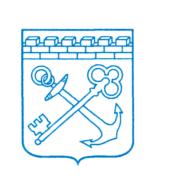 АДМИНИСТРАЦИЯ ЛЕНИНГРАДСКОЙ ОБЛАСТИКОМИТЕТПО СОЦИАЛЬНОЙ ЗАЩИТЕ НАСЕЛЕНИЯЛЕНИНГРАДСКОЙ ОБЛАСТИ191124, Санкт-Петербург, ул. Лафонская, д. 6АТел.: 539-46-46, факс: 539-46-09E-mail: ktszn@lenreg.ruНа №	от	Категории граждан, имеющих право на услуги социального такси бесплатноДети-инвалиды:•дети-инвалиды в возрасте до 7 лет;• дети в возрасте до 18 лет из числа:- детей-инвалидов по зрению;- детей-инвалидов, имеющих ограничение способности к передвижению и нуждающиеся в обеспечении техническими средствами реабилитации в виде кресел-колясок, костылей, тростей, опор;- дети, имеющие медицинское заключение о необходимости проведения процедур гемодиализа; - дети-инвалиды, страдающие злокачественными новообразованиями, в том числе злокачественными новообразованиями лимфоидной, кроветворной и родственной им тканей;-дети, перенесшие пересадку костного мозга.Инвалиды:•	инвалиды, имеющие 1 группу инвалидности;•	инвалиды Великой Отечественной Войны.Другие категории:•	участники   Великой Отечественной войны;•	граждане, имеющие медицинское заключение о необходимости проведения процедур гемодиализаКатегории граждан, имеющих право на услуги социального таксис оплатой 10% или 25% от стоимости проезда в зависимости от проезжаемого гражданином расстоянияИнвалиды:•	инвалиды, имеющие ограничение способности к передвижению и нуждающиеся в обеспечении техническими средствами реабилитации в виде кресел-колясок, костылей, тростей, опор;•	инвалиды по зрению;•	инвалиды 1 и 2 группы, имеющие 3 степень ограничения способности к трудовой деятельности, признанные инвалидами до 01.01.2010 года без указания срока переосвидетельствования.Другие категории:•	лица старше 80 лет•	бывшие несовершеннолетние узники концлагерей, гетто и других мест принудительного содержания, созданных фашистами и их союзниками в периоды Второй мировой войны, имеющие 2 группу инвалидности;•	лица, награжденные знаком "Жителю блокадного Ленинграда".Категории граждан, имеющих право на услуги социального таксис оплатой 25% от стоимости проезда в зависимости от проезжаемогогражданином расстояния• женщины, проживающие в Приозерском районе Ленинградской области и выписанные после родов из ГБУЗ ЛО «Выборгский родильный дом».Пункт социально значимого объекта, находящий в пределах ЛО и СПбТерритория передвижения ПримечаниеОрганы исполнительной власти Ленинградской областиг. Санкт-ПетербургНеобходима предварительная записьОрганы местного самоуправления муниципального района (городского округа) Ленинградской областирайон проживания Необходима предварительная записьУполномоченный по правам ребенка в Ленинградской областиРайон проживанияНеобходима предварительная записьУполномоченный по правам ребенка в Ленинградской областиг. Санкт-ПетербургНеобходима предварительная записьОрганы законодательной власти Ленинградской областиг. Санкт-ПетербургНеобходима предварительная записьОрганы Пенсионного фонда Российской Федерации Ленинградской области район проживанияОрганы Фонда социального страхования Российской Федерации Ленинградской областирайон проживанияОрганизации, обеспечивающие инвалидов техническими средствами реабилитации за счет средств федерального бюджета и бюджета Ленинградской областирайон проживанияПервая поездка осуществляется для заключения договора, последующие поездки при предъявлении в филиал ЛОГКУ ЦСЗН ЛО или КСЗН ЛО договора об  обеспечении инвалидов техническими средствами реабилитацииОрганизации, обеспечивающие инвалидов техническими средствами реабилитации за счет средств федерального бюджета и бюджета Ленинградской областиЛенинградская областьПервая поездка осуществляется для заключения договора, последующие поездки при предъявлении в филиал ЛОГКУ ЦСЗН ЛО или КСЗН ЛО договора об  обеспечении инвалидов техническими средствами реабилитацииОрганизации, обеспечивающие инвалидов техническими средствами реабилитации за счет средств федерального бюджета и бюджета Ленинградской областиг. Санкт-ПетербургПервая поездка осуществляется для заключения договора, последующие поездки при предъявлении в филиал ЛОГКУ ЦСЗН ЛО или КСЗН ЛО договора об  обеспечении инвалидов техническими средствами реабилитацииУчреждения медико-социальной экспертизы Ленинградской областирайон проживанияУчреждения медико-социальной экспертизы Ленинградской областиЛенинградская областьУчреждения медико-социальной экспертизы Ленинградской областиг. Санкт-ПетербургОбщественные организации инвалидов Ленинградской областирайон проживанияПраво на поездку имеют члены Общественной организации инвалидов Ленинградской областиОбщественные организации инвалидов Ленинградской областиГоловное отделение ВОИ (Тихвинский район Ленинградской области)Право на поездку имеют члены Общественной организации инвалидов Ленинградской областиОбщественные организации инвалидов Ленинградской областиг. Санкт-ПетербургПраво на поездку имеют члены Общественной организации инвалидов Ленинградской областиМедицинские организации, участвующие в реализации Территориальной программы государственных гарантий бесплатного оказания гражданам медицинской помощирайон проживанияЗаявки для посещения поликлиник, в том числе стоматологических, офисов врачей общей практики, женских консультаций, диспансеров оформляются при условии прикрепления потребителя услуги к этим организациям по системе обязательного медицинского страхования.Медицинские организации, участвующие в реализации Территориальной программы государственных гарантий бесплатного оказания гражданам медицинской помощиЛенинградская областьПолучатель услуги имеет право проезда до иного медицинского учреждения при получении направления от своего лечащего врача или при условии прикрепления потребителя услуги к этим организациям по системе обязательного медицинского страхования.В случае прикрепления к организациям силовых структур (МВФ, ОВД, ФСБ) гражданин предоставляет филиал ЛОГКУ «ЦСЗН» документ, подтверждающий  прикрепления гражданина к медицинской организации. Для получения процедур гемодиализа гражданин предоставляет в филиал ЛОГКУ «ЦСЗН» по месту жительства  справку из медицинской организации о необходимости получения процедур гемодиализа.Медицинские организации, участвующие в реализации Территориальной программы государственных гарантий бесплатного оказания гражданам медицинской помощиг. Санкт-ПетербургПолучатель услуги имеет право проезда до иного медицинского учреждения при получении направления от своего лечащего врача или при условии прикрепления потребителя услуги к этим организациям по системе обязательного медицинского страхования.В случае прикрепления к организациям силовых структур (МВФ, ОВД, ФСБ) гражданин предоставляет филиал ЛОГКУ «ЦСЗН» документ, подтверждающий  прикрепления гражданина к медицинской организации. Для получения процедур гемодиализа гражданин предоставляет в филиал ЛОГКУ «ЦСЗН» по месту жительства  справку из медицинской организации о необходимости получения процедур гемодиализа.Аптечные организации, участвующие в программе дополнительного лекарственного обеспечения в соответствии с федеральным законодательством и законодательством Ленинградской областиРайон проживанияРеестр аптек определяется комитетом по здравоохранению Ленинградской области.Гражданину предоставляется поездка, в случае его нуждаемости  в обеспечении лекарственными препаратами (по рецепту).Аптечные организации, участвующие в программе дополнительного лекарственного обеспечения в соответствии с федеральным законодательством и законодательством Ленинградской областиг. Санкт-Петербург:ул. Чехова дом 12-16;г.Красное Село, 
ул.Свободы, д.57, лит.АРеестр аптек определяется комитетом по здравоохранению Ленинградской области.Гражданину предоставляется поездка, в случае его нуждаемости  в обеспечении лекарственными препаратами (по рецепту).Организации в сфере физической культуры и спорта, осуществляющие работу с инвалидамиЛенинградская область (реестр организаций ведет комитет по физической культуре и спорту Ленинградской области)  Организации в сфере физической культуры и спорта, осуществляющие работу с инвалидамиг. Санкт-ПетербургВокзалы (аэропорт)Ленинградская областьНе более 6 поездок в год Вокзалы (аэропорт)г. Санкт-ПетербургНе более 6 поездок в год Почта / отделения банковрайон проживанияАдвокаты, оказывающие бесплатную юридическую помощь гражданам в рамках государственной системы бесплатной юридической помощи.район проживанияНотариальные конторырайон проживанияПаспортно-визовые службырайон проживанияПаспортно-визовые службыг. Санкт-ПетербургМФЦ Ленинградской областирайон проживанияЛОГКУ «Центра социальной защиты населения» и его филиалы; Организации социального обслуживания населения (поставщики социальных услуг)район проживанияЛОГКУ «Центра социальной защиты населения» и его филиалы; Организации социального обслуживания населения (поставщики социальных услуг)Ленинградская областьПервая поездка осуществляется для заключения договора, последующие поездки в случае, если гражданин, является получателем социальных услугЛОГКУ «Центра социальной защиты населения» и его филиалы; Организации социального обслуживания населения (поставщики социальных услуг)г. Санкт-ПетербургПервая поездка осуществляется для заключения договора, последующие поездки в случае, если гражданин, является получателем социальных услугСпециализированная служба по вопросам похоронного дела, кладбищаЛенинградская областьНе более 6 поездок в год.Оформление заявок для посещения объектов не осуществляется в случае, если потребителями услуги, являются дети-инвалиды, в возрасте до 7 лет Специализированная служба по вопросам похоронного дела, кладбищаг. Санкт-ПетербургНе более 6 поездок в год.Оформление заявок для посещения объектов не осуществляется в случае, если потребителями услуги, являются дети-инвалиды, в возрасте до 7 лет Образовательные организации, предоставляющие образовательные услуги детям-инвалидам и инвалидам трудоспособного возрастарайон проживанияДля предоставления услуг, заявитель предоставляет в филиал ЛОГБУ «ЦСЗН» по месту жительства 1 раз в год документ, подтверждающий зачисление в образовательную организацию.